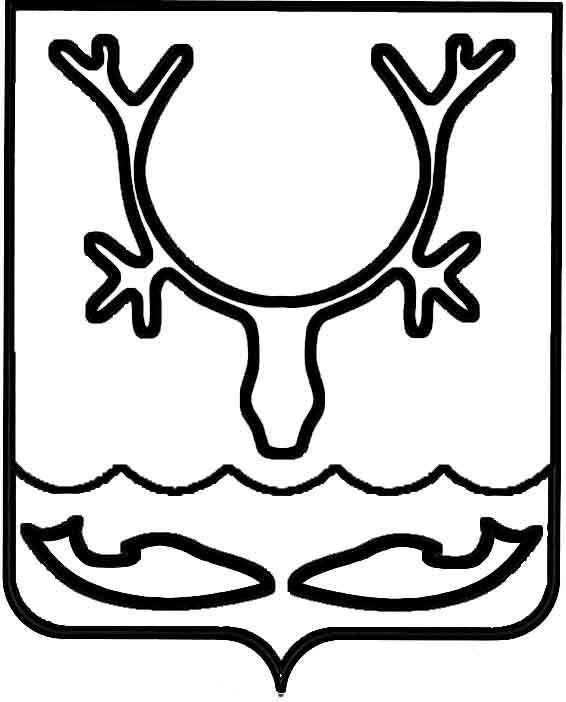 Администрация МО "Городской округ "Город Нарьян-Мар"ПОСТАНОВЛЕНИЕот “____” __________________ № ____________		г. Нарьян-МарО внесении изменений в постановление Администрации МО "Городской округ            "Город Нарьян-Мар" от 05.07.2016 № 772                 "Об утверждении перечня междворовых территорий МО "Городской округ "Город Нарьян-Мар"Для организации работ по содержанию междворовых территорий Администрация МО "Городской округ "Город Нарьян-Мар" П О С Т А Н О В Л Я Е Т:1.	В приложение 1 к постановлению Администрации МО "Городской округ "Город Нарьян-Мар" от 05.07.2016 № 772 "Об утверждении перечня междворовых территорий МО "Городской округ "Город Нарьян-Мар" (в ред. от 25.12.2018 
№ 1111) внести следующие изменения:1.1. Пункт 74 "Проезд от дороги на полигон ТБО до воинской части                  № 12403" исключить.1.2. Пункты "6", "итого" изложить в следующей редакции:"".2.	Утвердить схему междворовых территорий в части пункта № 6 (Приложение).3.	Управлению строительства, ЖКХ и градостроительной деятельности  Администрации МО "Городской округ "Город Нарьян-Мар" внести соответствующие изменения в муниципальное задание МБУ "Чистый город" в части изменения объемов обслуживаемых междворовых территорий.4.	Настоящее постановление вступает в силу со дня его официального опубликования.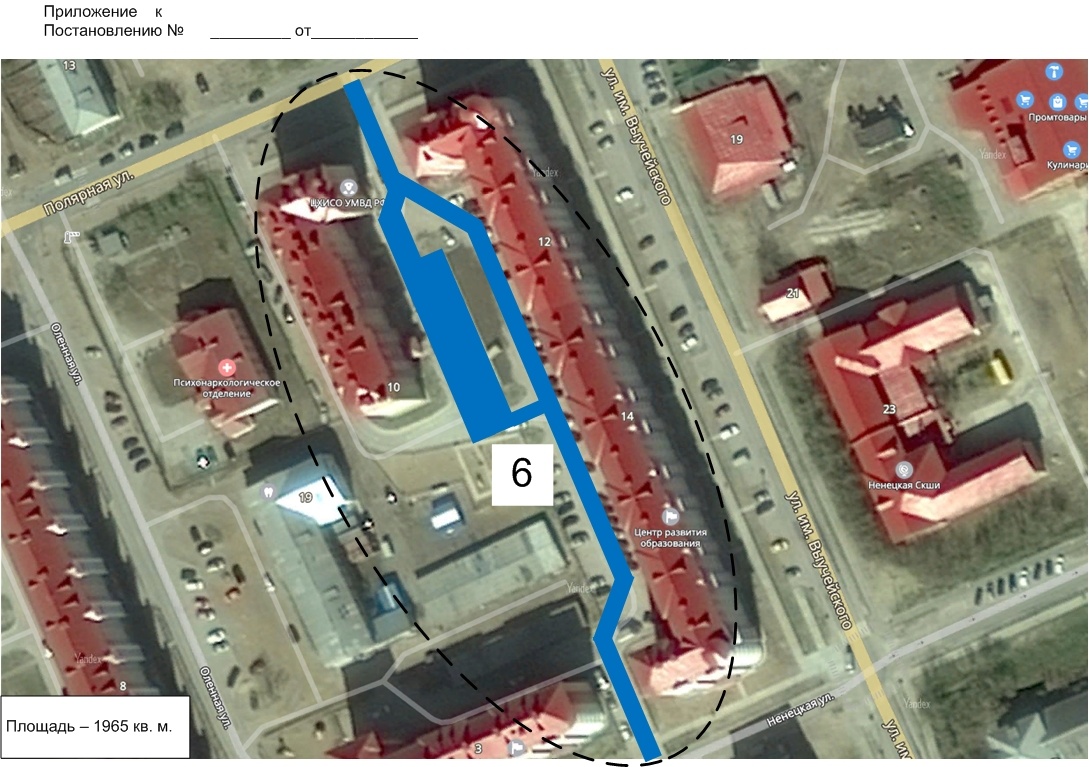 1303.20192766.Вдоль домов № 10, № 12, № 14 по ул. им. И.П.Выучейского61965итого155 571И.о. главы МО "Городской округ "Город Нарьян-Мар" А.Н.Бережной